АМАНАКСКИЕ                                             Распространяется    бесплатноВЕСТИ15 марта 2018г                                                                                                                                                              №20(231)ОФИЦИАЛЬНОИнформационный вестник Собрания представителей сельского поселения Старый Аманак муниципального района Похвистневский Самарской областиАдминистрации сельского поселения Старый Аманак муниципального района Похвистневский«Безопасный интернет и детям и взрослым»Сотрудники Межмуниципального отдела МВД России «Похвистневский» по инициативе Общественного совета при территориальном органе внутренних дел провели масштабную акцию «Безопасный Интернет». За два рабочих дня, полицейские совместно с общественниками побывали в гостях у учеников двух четвёртых классов  гимназии им. С.В. Байменова и у учащихся 4-7 классов Малоибряйкинской школы. В образовательных учреждениях были проведены тематические классные часы.В ходе беседы гости рассказали ребятам, что каждое неправомерное использование интернета тщательно отслеживается сотрудниками органов внутренних дел. Но преступники находят всё более изощрённые способы хищения денежных средств, выбирая себе жертв из детей младшего и среднего школьного возрастов. О своей интернет-безопасности приходится заботиться самостоятельно: не переходить по неизвестным ссылкам, не заводить дружбу с незнакомцами в соцсетях, не заполнять никаких анкет, где запрашиваются личные данные, не переводить денежные средства с банковских карт родителей, даже если за это, якобы, можно получить неплохое вознаграждение. Если вдруг юные друзья в социальной сети наткнутся на группу, где прямо указывают на совершение действий, подвергающих себя или родных опасности, то об этом незамедлительно надо сказать родителям, чтобы пресечь дальнейшее использование подобных сообществ.Также полицейские и общественники вручили ребятам памятки пользования интернет-ресурсами и напутствовала им, что любое действие в сети должно быть обдумано и согласовано с родителями.Акция «Безопасный Интернет» охватила не только школы. Так, представители Общественного совета и органов внутренних дел посетили Реабилитационный центр для инвалидов «Доблесть». Гости рассказали собравшимся о различных способах мошенничества в интернете и призвали никому не доверять свою личную информацию.В конце мероприятия,  по уже сложившейся традиции, к сотрудникам полиции и общественникам многие слушатели обратились с личными вопросами, на которые всем обратившимся были даны правовые разъяснения.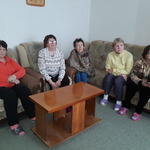 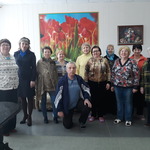 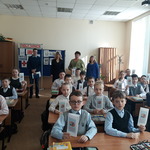 В Похвистневском районе сотрудниками полиции был пресечён незаконный оборот алкогольной продукцииВ ходе операции «Алкоголь 2018» сотрудниками ГЭБ и ПК МО МВД России «Похвистневский» был установлен  и задокументирован факт хранения в целях сбыта немаркированной алкогольной продукции, подлежащей обязательной маркировке, либо федеральными специальными марками, совершённый в крупном размере.По версии следствия, на территории города Похвистнево женщина 1958 года рождения осуществляла реализацию алкогольной продукции без маркировки, предусмотренной законодательством Российской Федерации, и соответствующей лицензии.Из незаконного оборота изъято свыше 1 370 литров спиртосодержащей продукции с акцизными марками неустановленного образца, более 2 800 литров спиртосодержащей жидкости общей стоимостью более 100 000 рублей.Возбуждено уголовное дело по признакам преступления, предусмотренного частью 5 статьи 171.1 «Производство, приобретение, хранение, перевозка или сбыт товаров и продукции без маркировки и (или) нанесения информации, предусмотренной законодательством Российской Федерации» Уголовного кодекса Российской Федерации. Санкции статьи предусматривают лишение свободы на срок до трех лет. В настоящее время проводятся необходимые оперативно-розыскные мероприятия и следственные действияПо признакам преступления предусмотренного частью 5 статьи 171,1 «Производство, приобретение, хранение, перевозка или сбыт товаров и продукции без маркировки и (или) нанесения информации, предусмотренной законодательством Российской Федерации» возбуждено уголовное дело. Санкции статьи предусматривают лишение свободы на срок до трех лет со штрафом в размере до ста двадцати тысяч рублей.День открытых дверей в МО МВД России «Похвистневский»21 марта 2018 года в МО МВД России «Похвистневский» состоится День открытых дверей, направленный на привлечение граждан на службу, профессиональную ориентацию молодёжи, по вопросам трудоустройства в органы внутренних дел и поступления в высшие учебные заведения МВД России по адресу г. Похвистнево, ул. Советская, 4. Телефон дежурной части отдела -8(84656)2-34-69.Предоставление адресно справочной информации в адрес физического лицаФедеральным законом о персональных данных определено что адрес – это конфиденциальная информация и предоставляется с согласия гражданина по его воле за исключением случаев, предусмотренных законодательством.Если необходимо найти человека, то надо знать, что информация о регистрационном учете граждан российской федерации  по месту пребывания и по месту жительства в пределах Российской Федерации (далее адресно-справочная информация, информация о человеке) предоставляется подразделениями по вопросам миграции территориальных органов МВД России. Ранее эту услугу осуществляло ФМС России, которая была упразднена, а её функции и полномочия переданы МВД России. Данная адресно-справочная информация предоставляется бесплатно и в срок, который не должен превышать 30 дней. Данная услуга предоставляется физическим лицам, в том числе индивидуальным предпринимателям, и юридическим лицам (за исключением государственных органов и их территориальных органов государственных внебюджетных фондов и их территориальных органов, органов местного самоуправления).Для того чтобы получить информацию о человеке (адресно-справочную информацию - адрес человека: по регистрации места пребывания и места жительства) необходимо написать заявление в территориальное подразделение по вопросам миграции территориального органа МВД России. При этом заявление можно подать лично (с предъявлением документа, подтверждающего личность), направить по почте, либо через единый портал государственных и муниципальных услуг (функций) (www.gosuslugi.ru).Адрес территориального  подразделения по вопросам миграции территориального органа МВД России можно найти на официальном сайте Главного управления по вопросам миграции МВД России.После обращения физического лица о предоставлении адресно-справочной информации в отношении другого физического лица подразделение по вопросам миграции в течение двух рабочих дней направляет в адрес второго (субъекта персональных данных, о котором запрашиваются сведения) сообщение с указанием персональных данных заявителя и его почтового адреса для принятия субъектом персональных данных решения о самостоятельном предоставлении запрашиваемых сведений. При этом заявителю направляется отрывной талон к сообщению. Т.е. надо понимать, что  если человек адрес, которого пытаются узнать, не захочет, чтобы о нём была представлена информация, то она предоставляться не будет.МО МВД России «Похвистневский» оказывает гражданам и юридическим лицам государственную услугу по предоставлению адресно-справочной информации. Данная услуга предоставляется совершенно бесплатно!Получить государственную услугу физические и юридические лица могут: - подав заявление лично по адресу: Самарская область, г. Похвистнево, ул. Шевченко, 17А; - направив заявление по почте, либо подав электронное заявление через Единый портал государственных услуг. Схема действий здесь следующая: на сайте www.gosuslugi.ru выходите в раздел «Безопасность и охрана правопорядка», далее «Информирование», потом «Получение адресно-справочной информации».В преддверии президентских выборов руководство МО МВД России «Похвистневский провело плановое совещание.14 марта 2018 года в актовом зале МО МВД России «Похвистневский» прошло  контрольное совещание на тему общественного правопорядка в период подготовки и проведения выборов Президента Российской Федерации, которые состоятся 18 марта 2018 года.В начале совещания начальник МО МВД России «Похвистневский» подполковник полиции Андрей Дулгер поздравил с присвоением очередного звания  УУП и ПДН старшего лейтенанта полиции Фаниса хайретдинова. Далее Андрей Николаевич объявил, что с 16 марта 2018 года полицейские заступают на круглосуточную охрану избирательных участков городского округа Похвистнево и муниципального района Похвистневский. Подробный инструктаж по охране правопорядка до и во время выборов, провёл заместитель начальника (по охране общественного правопорядка) майор полиции Денис Денисов. Он напомнил личному составу, что наряду с привычными задачами по защите прав и свобод граждан, охране общественного порядка и обеспечению общественной безопасности, в связи с выборами на них возложена обязанность в оказании содействия избирательным комиссиям, а именно охраной избирательных участков, а также избирательной документации до, во время выборов и подведения итогов голосования. Также советовал заступающим на службу по охране избирательных участков «освежить» свои знания избирательного законодательства и владения навыками практического применения своих профессиональных обязанностей.Старший инспектор оперативного направления майор полиции Мария Шмойлова напомнила о необходимости проведения с председателями участковых избирательных компаний инструктажа антитеррористической направленности в день проведения голосования, а также о иных мерах безопасности в период подготовки и проведения выборной кампании Президента Российской Федерации.Инспектор отдела надзорной деятельности - Государственный инспектор г. о. Похвистнево и м. р. Похвистневский по пожарному надзору старший лейтенант внутренней службы Азат Сафиуллин в свою очередь проинспектировал сотрудников полиции о мерах противопожарной безопасности и рекомендовал в обязательном порядке проверять на ввереных им избирательных участках наличие огнетушителей и не захламлённость запасных выходов.Старший инспектор ИАЗ старший лейтенант полиции Евгений Иванов напомнил сотрудникам Похвистневской полиции, что для квалификации действий нарушителей порядка, организации и проведения выборов необходимо постоянно руководствоваться перечнем статей Уголовного кодекса Российской Федерации и Кодекс Российской Федерации об административных правонарушениях.      АДМИНИСТРАЦИЯ                                            СЕЛЬСКОГО ПОСЕЛЕНИЯ          СТАРЫЙ АМАНАК   МУНИЦИПАЛЬНОГО РАЙОНА            ПОХВИСТНЕВСКИЙ        САМАРСКОЙ ОБЛАСТИ           П О С Т А Н О В Л Е Н И Е                  15.03.2018г.  №  17  	«О подготовке проекта Решения Собрания представителей сельского поселения Старый Аманак муниципального района Похвистневский Самарской области                       «О внесении изменений в правила землепользования и застройки сельского  поселения Старый Аманак муниципального района Похвистневский Самарской области»В соответствии со ст.33 Градостроительного кодекса Российской Федерации, статьей 46 Федерального закона от 06.10.2003№131-ФЗ «Об общих принципах организации местного самоуправления в Российской Федерации», Уставом сельского поселения Старый Аманак и с учетом Заключения комиссии по подготовке проекта Правил землепользования и застройки от 21.02.2018г. № 2 «О внесении изменений   в Правила землепользования и застройки сельского поселения Старый Аманак муниципального района Похвистневский Самарской области», Администрация сельского поселения Старый Аманак муниципального района ПохвистневскийПОСТАНОВЛЯЕТ: 1. Подготовить проект о внесении изменений в Правила землепользования и застройки сельского  поселения Старый Аманак муниципального района Похвистневский Самарской области.2. Утвердить порядок и сроки проведения работ по подготовке проекта о внесении изменений в Правила согласно приложению (прилагается).3. Предложения заинтересованных лиц по подготовке проекта о внесении изменений в Правила направлять в комиссию по подготовке проекта Правил землепользования и застройки  сельского  поселения Старый Аманак муниципального района Похвистневский Самарской области, расположенной по адресу: 446472, Самарская область, Похвистневский район, с. Старый Аманак,  ул. Центральная, 37а.4. Направить копию настоящего Постановления в комиссию по подготовке проекта Правил землепользования и застройки сельского  поселения Старый Аманак муниципального района Похвистневский Самарской области.5. Опубликовать данное Постановление в газете «Аманакские вести» и разместить на официальном сайте поселения в сети Интернет.6. Контроль за исполнением настоящего постановления оставляю за собой.         Глава поселения  Старый Аманак                                                        В.П.ФадеевПриложение  1к постановлению Администрациисельского поселения   Старый Аманак муниципального района  Похвистневский  Самарской областиот 15 марта 2018 года № 17Порядок и сроки проведения работ по подготовке проекта о внесении изменений в Правила землепользования и застройки сельского поселения   Старый Аманак муниципального района Похвистневский Самарской области                                                                                                                                                                                                                       Приложение  2к постановлению Администрациисельского поселения Старый Аманакмуниципального района  Похвистневский Самарской областиот 15 марта  2018 года №17 Порядок направления заинтересованными лицами предложений по подготовке проекта о внесении изменений в Правила землепользования и застройки сельского поселения Старый Аманак муниципального района Похвистневский Самарской областиЗаинтересованные физические и юридические лица вправе направлять в Комиссию по подготовке проекта правил землепользования и застройки сельского поселения Старый Аманак муниципального района Похвистневский Самарской области (далее также – Комиссия) предложения по подготовке проекта решения Собрания представителей сельского поселения  Старый Аманак муниципального района Похвистневский Самарской области «О внесении изменений в Правила землепользования и застройки сельского поселения  Старый Аманак муниципального района Похвистневский Самарской области» (далее также – проект о внесении изменений в Правила). Предложения в письменной форме могут быть представлены лично или направлены почтой по адресу: 446472, Самарская область, Похвистневский район,  с. Старый Аманак, ул. Центральная, д.37а.Срок подачи жителями поселения и иными заинтересованными лицами замечаний и предложений по вопросам публичных слушаний исчисляется со дня начала проведения публичных слушаний и прекращается за семь дней до окончания срока проведения публичных слушаний.Предложения заинтересованных лиц могут содержать любые материалы на бумажных или электронных носителях в объемах, необходимых и достаточных  для рассмотрения предложений по существу.Полученные материалы возврату не подлежат.Комиссия рассматривает поступившие предложения заинтересованных лиц и направляет их в Администрацию сельского поселения Старый Аманак муниципального района Похвистневский Самарской области.По результатам рассмотрения предложений Комиссия направляет заявителям мотивированный ответ в письменной форме в срок не позднее 10 (десяти) дней со дня получения предложения.№МероприятияИсполнительСроки проведения работ1.Разработка проекта о внесении изменений в Правила землепользования и застройки сельского поселения Старый Аманак муниципального района Похвистневский Самарской области (далее также – проект о внесении изменений в правила)Администрация сельского поселения  Старый Аманак муниципального района  Похвистневский Самарской области (далее – Администрация поселения)Не позднее 2 недель со дня опубликования настоящего Постановления2.Регистрация и рассмотрение предложений заинтересованных лиц по подготовке проекта о внесении изменений в правила, подготовка мотивированных ответов о возможности (невозможности) их учета, направление указанных предложений в Администрацию поселенияКомиссия по подготовке проекта правил землепользования  и застройки сельского поселения Старый Аманак муниципального района Похвистневский Самарской области (далее – Комиссия)Не позднее 10 дней со дня представления предложений заинтересованных лиц в Комиссию3.Рассмотрение разработанного проекта о внесении изменений в правила, внесение предложений и замечаний по проекту, направление проекта правил в Администрацию сельского поселения Старый АманакКомиссияВ срок не позднее 10 дней со дня получения проекта правил4.Проверка проекта о внесении изменений в правила на соответствие требованиям пункта 9 статьи 31 ГрК РФ, принятие решения о направлении проекта на публичные слушания или на доработку Администрация поселенияВ срок не позднее 10 дней со дня получения проекта правил5.Принятие решения о проведении публичных слушанийГлава сельского поселения Старый Аманак муниципального района Похвистневский Самарской области (далее –Глава поселения)Не позднее 10 дней со дня получения проекта6.Опубликование проекта о внесении изменений в правила, решения о проведении публичных слушаний в порядке, установленном для официального опубликования нормативных правовых актов сельского поселения   Старый АманакГлава поселенияНе позднее 10 дней7.Проведение публичных слушаний по проекту о внесении изменений в правила Комиссия60 дней8.Доработка проекта о внесении изменений в правила с учетом результатов публичных слушаний, направление проекта о внесении изменений в правила Главе поселенияКомиссияНе позднее 10 дней со дня получения проекта о внесении изменений в правила9.Принятие решения о направлении проекта о внесении изменений в правила в Собрание представителей сельского поселения  Старый Аманак муниципального района Похвистневский Самарской области (далее – Собрание представителей поселения) или об отклонении соответствующего проекта и направлении его на доработкуГлава поселенияВ течение 10 дней со дня предоставления проекта о внесении изменений в правила10.Опубликование проекта о внесении изменений в правила  после утверждения Собранием поселения в порядке, установленном для официального опубликования нормативных правовых актов сельского поселения  Старый АманакГлава поселенияВ течение 10 дней со дня утверждения проекта изменений в правилаУЧРЕДИТЕЛИ: Администрация сельского поселения Старый Аманак муниципального района Похвистневский Самарской области и Собрание представителей сельского поселения Старый Аманак муниципального района Похвистневский Самарской областиИЗДАТЕЛЬ: Администрация сельского поселения Старый Аманак муниципального района Похвистневский Самарской областиАдрес: Самарская область, Похвистневский          Газета составлена и отпечатана                                                                исполняющийрайон, село Старый Аманак, ул. Центральная       в администрации сельского поселения                                             обязанности главного37 а, тел. 8(846-56) 44-5-73                                             Старый Аманак Похвистневский район                                                      редактора                                                                                                            Самарская область. Тираж 100 экз                                         Н.М.Лисицына           